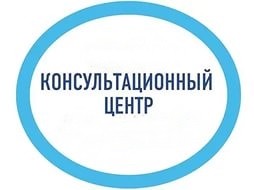   Уважаемые родители!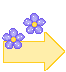 Мамочки и папочки маленьких детишек!
Если ваш ребенок в сад еще не ходит,
Ну, а вы не знаете чем его занять,
Приходите в садик наш. Мы всегда поможем!
Мы подскажем способы кроху развивать.
Мы научим с крохой весело играть!Посещает ли Ваш ребенок дошкольное образовательное учреждение?Если ответ «НЕТ» — эта информация для Вас! Специально для Вас на базе МБДОУ «ЦРР – ДС № 44» открыт:   БЕСПЛАТНЫЙ  КОНСУЛЬТАЦИОННЫЙ  ЦЕНТР
ПСИХОЛОГО-ПЕДАГОГИЧЕСКОЙ ПОДДЕРЖКИ 
РАЗВИТИЯ ДЕТЕЙ РАННЕГО ВОЗРАСТА (ОТ 2 ДО 7 ЛЕТ), НЕ ПОСЕЩАЮЩИХ ДОШКОЛЬНОЕ ОБРАЗОВАТЕЛЬНОЕ УЧРЕЖДЕНИЕ.Цель: 
- обеспечение доступности дошкольного образования; 
- обеспечение единства и преемственности семейного и общественного воспитания; 
- повышение педагогической компетентности родителей (законных представителей), воспитывающих детей дошкольного возраста на дому, в том числе детей с ограниченными возможностями здоровья.Обратившись к нам, Вы получите 
бесплатную квалифицированную помощь:Заведующей МБДОУ №44  - Хачаловой  Л.М.Заместителя  заведующего по УВР – Мусаевой  А.О.Старшей   медицинской сестры – Раджабовой  З.Г.Инструктора   по физической культуре   –  Шериповой  У.А.Педагога-психолога – Магомедкеримовой  П.М.Учителя-дефектолога – Пириловой  П.М.Музыкального руководителя – Цахаевой  М.Ц.Воспитателей.На консультацию можно предварительно записаться по телефону: 62-49-27 
с 13.00 - 15.00 ч.Порядок записи на консультацию по телефону:Позвонить по указанному номеру телефона и сообщить цель вашего обращения в детский сад 
(«Запись к специалисту консультационного центра»).
По просьбе сотрудника детского сада назвать свою фамилию, имя, отчество, номер телефона для обратной связи, фамилию, имя, отчество своего ребенка, его дату рождения, кратко сформулировать свою проблему (вопрос), назвать специалиста, с которым Вы хотели бы проконсультироваться.Специалисты  нашего Консультационного центра 
готовы помочь Вам:если Вас тревожат какие-то моменты в развитии ребенка;если Вы хотите задать вопрос и получить профессиональный ответ;если для Вас важно повысить свой педагогический статус. Вы можете получить консультацию по вопросам:воспитания, обучения и развития детей от 2 до 7 лет;детско-родительских отношений;трудностей в поведении ребенка, адаптации ребенка в детском коллективе;медико-профилактического направления.Если Вы считаете, что помощь нужна Вашему ребенку, то 
наши специалисты помогут определить:уровень психологической готовности к обучению в школе;уровень развития познавательных процессов (внимание, память, мышление, воображение);уровень речевого развития;выявить:
- эмоционально-личностные проблемы;проанализировать:
- детско-родительские отношения;
- межличностные отношения в семье.    График работы консультационного центра 
                 МБДОУ «ЦРР – ДС  № 44»
                 на 2015-2016 учебный год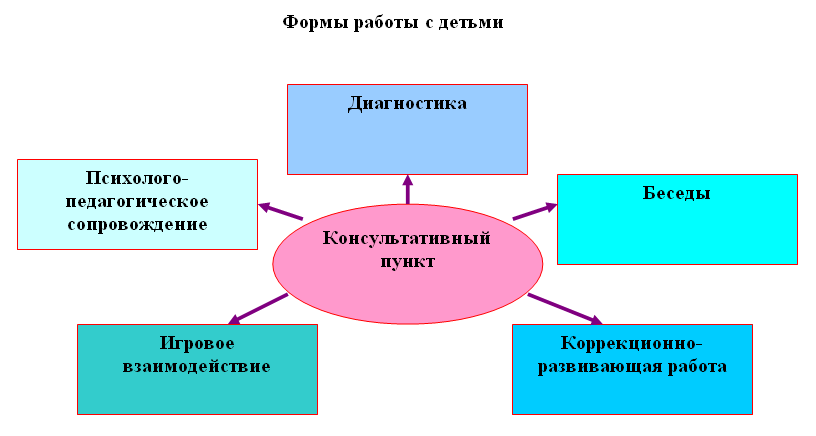 ВНИМАНИЕ!Для получения очной консультации (помощи) специалиста Консультационного центра заявитель (родитель) должен иметь при себе документ, удостоверяющий личность с подтверждением статуса родителя (законного представителя) несовершеннолетнего ребенка (паспорт гражданина РФ).
ПРИХОДИТЕ К НАМ! ЗВОНИТЕ НАМ! ПИШИТЕ НАМ!
МЫ БУДЕМ РАДЫ ВАМ ПОМОЧЬ!ФИОДолжностьПонедельникВторникСредаЧетвергПятницаХачалова  Лаюза Магомедовна
Заведующая  13.00 - 14.00  13.00 - 14.00Мусаева  Аминат Омаргаджиевна
Заместитель заведующего по УВР  13.00 - 14.00  13.00 - 14.00Магомедкеримова Патимат МагомедкеримовнаПедагог-психолог  13.00 - 14.00  13.00 - 14.00Пирилова  Патимат Мансуровна
Учитель-дефектолог  13.00 - 14.00Шерипова  Ума Алимпашаевна
Инструктор по физической культуре  13.00 - 14.00  13.00 - 14.00Цахаева  Марина Цахаевна
Музыкальный руководитель  13.00 - 14.00  13.00 - 14.00Раджабова  Зайнаб Габибулаевна
Старшая медсестра  13.00 - 14.00  13.00 - 14.00  13.00 - 14.00Джаватова  Рукият Карамитдиновна
Воспитатель  13.00 - 14.00  13.00 - 14.00  13.00 - 14.00